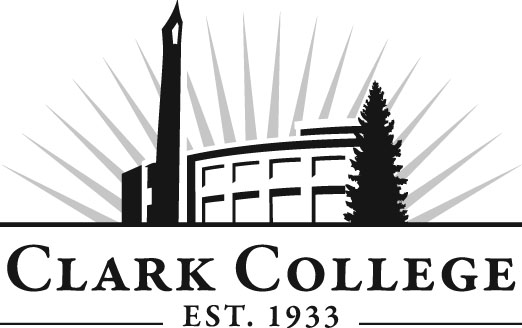 HiTECC Advisory CommitteeMeeting AgendaDate: Wednesday, June 10, 2015Time: 8:00 amMeeting Location:  Joan Stout Hall, Room 112Agenda ItemExpected OutcomeTimeCall Meeting to Order – Committee ChairN/AWelcome and Introductions – Committee ChairNew members/guests introduced5 min.Approval of Minutes from Last Meeting – ChairMay 8, 2015Corrections indicated and/or approval of minutes as written.5 min.Director/division chair Report – Genevieve HowardAnnouncements and Program Start Update15 min.Work Plan-Committee Chair and Program Director/Division Chair – Mike GodsonAdopt work plan for 2015-16 Approve Auto 160 Outcomes and ObjectivesImplement strategies as outlined in work plan.  If necessary, identify work groups.30 min.Old Business-Follow-up- Committee ChairMarketing Plan10 min.New Business – Jason CroneReview Auto 164 Outcomes and ObjectivesNew business items are addressed by the committee.10 min.Summary of follow-up action items – Committee ChairSummary of follow-up actions communicated to the committee.5 min.Establish next meeting date and adjournment  – Committee ChairMeeting date established.5 min.